Presolo Exam Record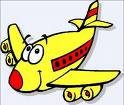 Student Pilot Name 						Aircraft Make and Model 					Date Completed 						Date of Review & Endorsement 					Instructor Signature 						Pre Solo QuestionnaireResources needed to answer these questions are: Airplane POH, (including current empty weight), Airport Facility Directory, VFR Charts, and FAR/AIMPart I.  Aircraft SystemsWhat is the total fuel capacity? 				  What is the total useable? 			What are the approved fuel grades and colors?								What are the oil capacity, minimum oil, and oil grade to be used? 					What is the HP of the engine and at what RPM or MP? 							What is the voltage of the electrical system? 								What system powers the attitude indicator and directional gyro? 						What system powers the altimeter and vertical speed indicator? 						Part 2.  Aircraft Performance and LimitationsWhat is the maximum weight that can be placed in the baggage compartment? 				What is the maximum flap extended speed for the 1st 10º of flaps? 					What is the maximum speed for full flaps? 								What is the maximum takeoff weight? 									What is the takeoff distance at 8,000’ MSL at 90ºF at maximum gross weight? 				What is the CG with full fuel, pilot and front seat passengers weighing 170 lbs each, one rear seatpassenger weighing 220 lbs, and 100 lbs baggage? 							Is this within both the weight and balance envelope? 							What is the fuel consumption (GPH) at 6,000’ MSL, 2400 RPM, at standard temperature? 		How much endurance time does the airplane have in these conditions? 					Is this airplane certified for spins? 									What is the maximum crosswind component? 								List the following V Speeds:Stall Max Gross			VSO			Stall Clean			VS1			Best Angle of Climb		VX  			Best Rate of Climb		VY			Max Flaps Speed		VFE			Maneuvering 			Normal Operating Speed	VNO			Never Exceed Speed		VNE			Part 3.  Emergency ProceduresIf the engine fails at 5,000’ AGL, how many miles will it glide in a no wind condition? 			What is the best glide speed (VG) at max gross? 								What should you do if there is smoke in the cockpit? 							When do you use carburetor heat? 									What are the indications of carburetor icing? 								Part 4.  Procedures and RegulationsWhat personal documents and endorsements are you required to have before you fly solo?What aircraft documents are required to be on board for any flight? (AROW)A				R				O					W													What are the student pilot limitations as required by regulation? 						Who has the responsibility for determining if an airplane is airworthy for a flight? 				What equipment and instruments must be working correctly before a day VFR flight? (GOOSEACAT)G				O				O					S				E				A					C				A				T					What must you do if equipment or instruments other than the above are not working correctly?What preflight action is required for a VFR flight not in the vicinity of an airport? (RAWFAT)R				A				W					F				A				T					What preflight action is required for a VFR flight in the vicinity of an airport? (RT)R						T							What is the required fuel reserve for a day VFR flight and on what cruise speed is the fuel reserve based?What are the requirements regarding seat belts and shoulder harnesses? 				Except when necessary for takeoff and landing, what are the minimum safe altitudes when flying over congested, non-congested, and sparsely populated areas?Congested:												Non Congested:											Sparsely Populated/Water:										What altitudes should you use when operating under VFR in level flight at more than 3,000 AGL?When is a Go-Around appropriate? 									What are the minimum cloud clearance and visibility requirements for VFR flight in controlled airspace, below 10,000’? 												Part 5.   and AirspaceWhat is the daytime traffic pattern altitude for each runway at your airport?What are the noise abatement procedures (if any)? 							List the following frequencies at your airport:ATIS 			Ground 		Tower			Air/Air			SOCAL			FSS			What endorsements must be made (if any) for a student pilot to fly within Class B airspace?Describe the lateral & altitude boundaries of the Class D and B airspace in the local area in which you fly.